ЧЕРКАСЬКА ОБЛАСНА РАДАГОЛОВАР О З П О Р Я Д Ж Е Н Н Я19.08.2020                                                                                        № 340-рПро нагородження Почесноюграмотою Черкаської обласної радиВідповідно до статті 56 Закону України «Про місцеве самоврядування
в Україні», рішення обласної ради від 25.03.2016 № 4-32/VІІ «Про Почесну грамоту Черкаської обласної ради» (зі змінами), розпорядження голови обласної ради від 14.08.2020 № 160-кт «Про відпустку голови обласної ради»:1. Нагородити Почесною грамотою Черкаської обласної ради:за вагомий внесок у справу збереження і популяризації Шевченківського меморіалу, розвиток краєзнавства та з нагоди 95-ї річниці створення Історико-культурного заповідника біля могили Тараса Шевченка:за багаторічну сумлінну працю, високий професіоналізм та з нагоди
95-ї річниці створення Історико-культурного заповідника біля могили Тараса Шевченказа вагомий особистий внесок у розвиток системи фінансових відносин, сумлінну працю, високий професіоналізм та з нагоди Дня Незалежності Україниза вагомий особистий внесок у розв’язання проблем соціального захисту громадян, багаторічну сумлінну працю, високий професіоналізм та з нагоди Дня Незалежності України:за вагомий особистий внесок у розвиток освітньої галузі регіону, сумлінну працю, високий професіоналізм та з нагоди проведення щорічної обласної серпневої конференції педагогічних працівників:2. Контроль за виконанням розпорядження покласти на керівника секретаріату обласної ради ПАНІЩЕВА Б.Є. та організаційний відділ виконавчого апарату обласної ради.Перший заступник голови						В. ТАРАСЕНКОВАКУЛУІрину Яківну–провідного зберігача фондів науково-дослідного відділу фондової роботи Шевченківського національного заповідника;ІСАЄВУОльгу Миколаївну–старшого наукового співробітника науково-дослідного відділу історико-краєзнавчих досліджень Шевченківського національного заповідника;МИКОЛЕНКОЛарису Володимирівну–старшого наукового співробітника науково-дослідного відділу охорони пам’яток історії, культури та природи Шевченківського національного заповідника;ХОДАЦЬКУЛюдмилу Георгіївну–завідувача сектору роботи з персоналом Шевченківського національного заповідника;ДЖУЛАЙТетяну Дмитрівну–головного бухгалтера Чехівського психоневрологічного інтернату;МОЦНОГОМиколу Михайловича–завідувача сектору стаціонарних установ управління фінансового забезпечення
та бухгалтерського обліку Департаменту соціального захисту населення Черкаської обласної державної адміністрації;НАЗАРЕНКООлену Михайлівну–провідного фахівця відділу контролю
за призначенням та виплатою державної допомоги та інших виплат Центру
по нарахуванню та здійсненню соціальних виплат;КРІТРаїсу Петрівну–завідуючу відділенням стаціонарного догляду для постійного або тимчасового проживання (Будинку ветеранів) Центру інтегрованих соціальних послуг міста Умані;ГОЛУБЕНКОВалентину Григорівну–методиста районного методичного кабінету відділу освіти Черкаської районної державної адміністрації;КАРМАНРаїсу Михайлівну–начальника відділу освіти, молоді та спорту Тальнівської міської ради, вчителя української мови та літератури Тальнівського НВК «загальноосвітня школа І-ІІІ ступенів
№ 1 – гімназія»;КРАВЧЕНКАОлега Андрійовича–вчителя історії Чигиринського опорного закладу загальної середньої освіти Чигиринської міської ради;МЕЛЬНИЧУКАВолодимира Миколайовича–директора комунального опорного закладу «Лисянський НВК «Загальноосвітня школа
І-ІІІ ступенів № 1 – гімназія – дошкільний навчальний заклад» Лисянської селищної ради;МИНЬКОІнну Анатоліївну–вчителя початкових класів КЗ «Смілянська спеціалізована мистецька школа-інтернат Черкаської обласної ради»;НІКІТЧЕНКОЯну Анатоліївну–вчителя біології Маньківської загальноосвітньої школи І-ІІІ ступенів № 1 Маньківської районної ради;СТРОКАНЬНаталію Василівну–завідувача методичного кабінету відділу освіти Золотоніської міської ради
та виконавчого комітету;ШЕМШУРАВадима Михайловича–завідувача лабораторії – центру інформаційних технологій КНЗ «Черкаський обласний інститут післядипломної освіти педагогічних працівників Черкаської обласної ради».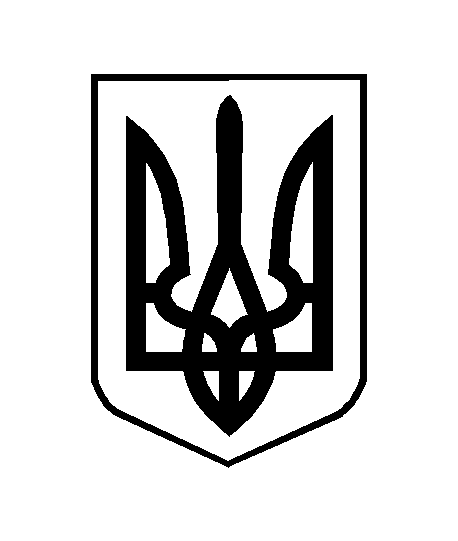 